Isla Vista Tenants Union Minutes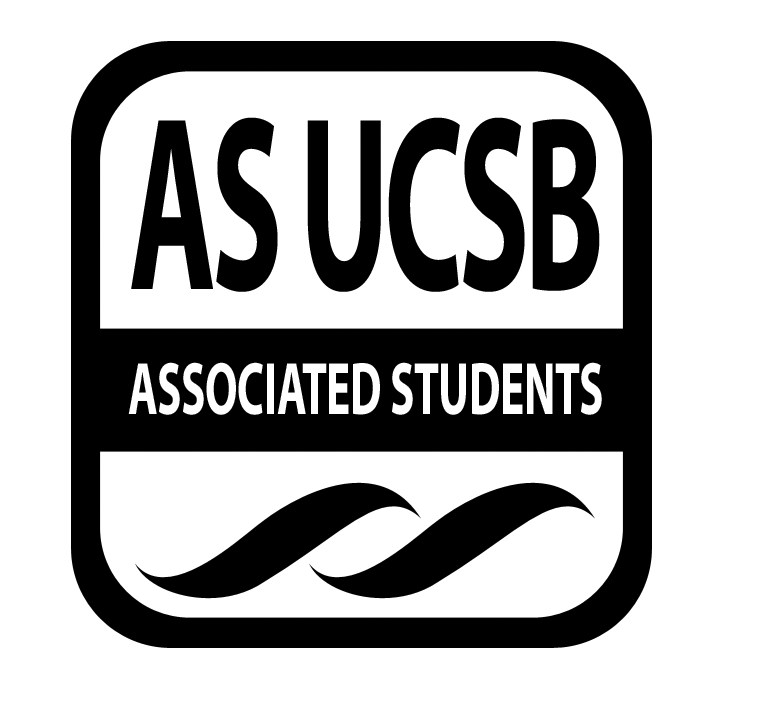 Associated Students 5/23/2018, 7:00  PM Pardall Center CALL TO ORDER by Anna Henry at 7:00pmA. MEETING BUSINESSRoll Call 	*Ice Breaker:  Check inMOTION/SECOND: Gordon/KalimaMotion to excuse Sami, Andrea, Ilene, and DianaACTION: Vote: ConsentB. PUBLIC FORUMREPORTS  Advisor’s Report Diana Collins PuenteTeresa Figueroa IVTU Coordinator/Caseworker Has had 78 cases since began working!Need to get money from EVPLA for tote bagsWorking with Andrew to clear up reimbursement formsHad 10 reimbursements from fire Executive Officer’s Report(s) AnnaA huge thank you to the whole board and Teresa for their work on the presentation!Applications are all in!We will need everyone to complete and also help interview others by next wednesdayAngelica has sent out a doodle, please fill out ASAPMet a woman from another tenants union that they are formsRetreat went well!Last GM of the quarter was today! :(Where do we want to go for banquet?CadeMake presentation longerMore genuine and descriptive of IVTUHave greater presence in IV and its orgsMore meetings ⇒ More exposureGet more involved on campusAngelicaScheduling interviewsOne person talking and one person lookingAllocation of interview timesAndrewDrop off check for CHOGoing to talk to Cindy about budget for tote bags and resource guide GordonMeeting with Das Williams to talk about SB 44-2Group Project/Member Report(s)Senator - IleneSenator - Andrea Senator - SamiEVPLA - ACCEPTANCE of AGENDA/CHANGES to AGENDA MOTION/SECOND:  Cade/AndrewMotion to accept today’s agenda. ACTION: Vote: ConsentACCEPTANCE of ACTION SUMMARY/MINUTESApproval of our Action Summary/Minutes from 05.16.2018 MOTION/SECOND: Andrew/KalinaMotion to approve minutes from 05/16/18ACTION: Vote:  ConsentACTION ITEMS  F-1. Old Business:  F-2 New Business:MOTION/SECOND:Andrew/GordonMotion to allocate $20.00 to purchase 2 hdmi cords for presentations etc ACTION: Vote: ConsentDISCUSSION ITEMS June 6th banquet @ Zaytoons REMARKSADJOURNMENTMOTION/SECOND: Angelica/KalinaMotion to adjourn the meeting at 7:44 p.mACTION: Vote:  ConsentNameNote:NameNote:Anna Henry PresentDiana Collins PuenteExcusedCade NaumanPresentTeresa FigueroaPresentAngelica Goetzen PresentAndrea ReyesExcused Andrew ChhurPresentIlene OchoaExcusedGordon HahnPresentSami Kaayal Excused Kalina White ***Present